РЕСПУБЛИКА   КАРЕЛИЯ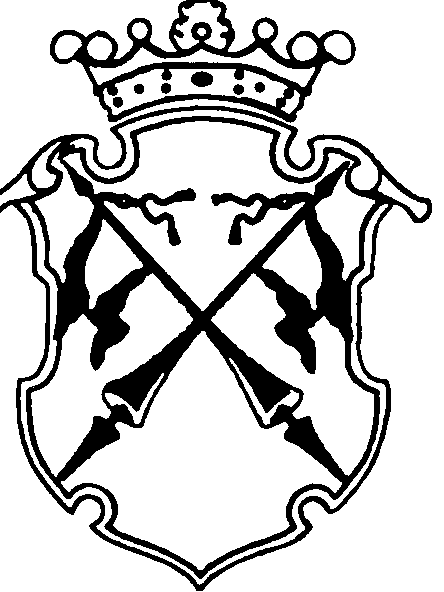 КОНТРОЛЬНО-СЧЕТНЫЙ КОМИТЕТСОРТАВАЛЬСКОГО МУНИЦИПАЛЬНОГО РАЙОНАЗАКЛЮЧЕНИЕна проект Решения Совета Сортавальского муниципального района «О внесении изменений и дополнений в решение Совета Сортавальского муниципального района от 21 декабря 2016 года №239 «О бюджете Сортавальского муниципального района на 2017 год  и плановый период 2018 и 2019 годов»29 ноября 2017 года                                                                      № 58Основание для проведения экспертизы: п.2,7 ч.2 статьи 9 федерального закона  от 07.02.2011г. №6-ФЗ «Об общих принципах организации и деятельности контрольно-счетных органов субъектов Российской Федерации и муниципальных образований», ч.2 статьи 157 Бюджетного Кодекса РФ, п.2,7 статьи 7 Положения о контрольно-счетном комитете Сортавальского муниципального района, утвержденного Решением Совета Сортавальского муниципального района от 26.01.2012г. №232, подпункт 2 п.1 статьи 5 «Положения о бюджетном процессе в Сортавальском муниципальном районе», утвержденного Решением Совета Сортавальского муниципального района от 24.12.2015г. №171 Цель экспертизы : оценка финансово-экономических обоснований на предмет обоснованности расходных обязательств бюджета Сортавальского муниципального района в проекте Решения Совета Сортавальского муниципального района «О внесении изменений и дополнений в решение Совета Сортавальского муниципального района от 21 декабря 2016 года №239 «О бюджете Сортавальского муниципального района на 2017 год и плановый период 2018 и 2019 годов».Предмет экспертизы : проект Решения Совета Сортавальского муниципального района «О внесении изменений и дополнений в решение Совета Сортавальского муниципального района от 21 декабря 2016 года №239 «О бюджете Сортавальского муниципального района на 2017 год и плановый период 2018 и 2019 годов», материалы и документы финансово-экономических обоснований указанного проекта в части, касающейся расходных обязательств бюджета Сортавальского муниципального районаПроект Решения Совета Сортавальского муниципального района «О внесении изменений и дополнений в решение Совета Сортавальского муниципального района от 21 декабря 2016 года №239 «О бюджете Сортавальского муниципального района на 2017 год и плановый период 2018 и 2019 годов» с приложениями №№1-3 (далее- проект Решения), представлен на экспертизу в Контрольно-счетный комитет Сортавальского муниципального района (далее- Контрольно-счетный комитет) 29 ноября 2017 года. Представленным проектом Решения не предлагается изменять основные характеристики бюджета муниципального образования принятые Решением Совета Сортавальского муниципального района «О бюджете Сортавальского муниципального района на 2017 год и плановый период 2018 и 2019 годов» с учетом предыдущих изменений (далее- проект Решения), к которым, в соответствии со ст. 184.1 БК РФ, относятся общий объем доходов, общий объем расходов и дефицит бюджета.Проектом Решения вносятся следующие изменения в ст.1 :-верхний предел муниципального внутреннего долга Сортавальского муниципального района на 1 января 2018 года, в валюте РФ в проекте Решения по сравнению с утвержденным бюджетом увеличился на 32243,0 тыс.руб. ( в т. ч. ранее внесенными изменениями – 24243,0 тыс. руб.) и составит 201988,0 тыс. рублей. Проектом Решения предлагается внесение изменений в верхний предел муниципального внутреннего долга на 1 января 2019 года и на 1 января 2020 года. По состоянию на 01.01.2019 года верхний предел внутреннего долга района предлагается увеличить по сравнению с первоначальным бюджетом на 31981,0 тыс. руб.(в т.ч. ранее внесенными изменениями на 23981,0 тыс. руб.) и составит 216178,0 тыс. руб., на 01.01.2020г. на 32271,0 тыс. руб. ( в т. ч. ранее внесенными изменениями на 24271 тыс. руб.) и составит 232868,0 тыс. руб.Муниципальный долгРешением о бюджете с учетом изменений была утверждена программа муниципальных внутренних заимствований на 2017 год с итогом муниципальных внутренних заимствований в сумме 34000,0 тыс. руб. Проектом Решения предлагается изменить программу муниципальных внутренних заимствований районного бюджета на 2017 г. с итогом муниципальных внутренних заимствований в сумме 42000,0 тыс. руб.  Программа муниципальных внутренних заимствований  на плановый период 2018 и 2019 годов, в представленном проекте Решения, не предлагается к изменению. Итог муниципальных внутренних заимствований на 2018год остается 14190,0 тыс. руб., на 2019 год итог муниципальных внутренних заимствований утвержден 16690,0 тыс. руб. Проектом Решения предлагается внести изменения в предельный объем муниципального долга на 2017 год и на плановый период 2018 и 2019 годов. На 2017 он увеличивается на 50000,0 тыс. руб. и составит 252000,0 тыс. руб. , на 2018 год  увеличивается на 5000,0 тыс. руб. и составит 217000,0 тыс. руб., на 2020 год увеличивается на 1000,0 тыс. руб. и составит 233000,0 тыс. руб.Проектом Решения не предлагается вносить изменения в предельный объем расходов на обслуживание муниципального долга. Статьей 107 Бюджетного кодекса Российской Федерации определено, что предельный объем муниципального долга не должен превышать утвержденный общий годовой объем доходов местного бюджета без учета утвержденного объема безвозмездных поступлений и (или) поступлений налоговых доходов по дополнительным нормативам отчислений. Общий годовой объем доходов местного бюджета без учета утвержденного объема безвозмездных поступлений и (или) поступлений налоговых доходов по дополнительным нормативам отчислений, на 2017 год составляет 316819,8 тыс. руб., на 2018 год – 273732,9 тыс. руб., на 2019 год – 277569,6 тыс. руб.. Следовательно, превышения ограничений предельного объема муниципального долга, установленного бюджетным законодательством, в представленном проекте Решения не допущено. Статьей 106 Бюджетного кодекса Российской Федерации определено, что предельный объем муниципальных заимствований в текущем финансовом году не должен превышать сумму, направляемую в текущем финансовом году на финансирование дефицита бюджета и (или) погашение долговых обязательств муниципального образования.Дефицит бюджета района на 2017 год утвержден в объеме 35946,0 тыс. руб.. Согласно представленной к проекту Решения Программы муниципальных внутренних заимствований Сортавальского муниципального района на 2017 год объем погашения долговых обязательств района в текущем финансовом году планируется 177000,0 тыс. руб. Следовательно, предельное значение будет составлять 152946,0 тыс. руб.(35946,0 т.р.+117000,0 т.р.). Объем муниципальных заимствований, планируемый в Программе муниципальных заимствований отражен 159000,0 тыс. руб., что превышает на 6054,0 тыс. руб. ограничения, установленные ст. 106 БК РФ. На изменение верхнего предела муниципального внутреннего долга на 01.01.2018г., на 01.01.2019г. и на 01.01.2020г. повлияло изменение программы муниципальных внутренних заимствований районного бюджета на 2017 год. Анализ изменений, внесенных в проект Решения по программе муниципальных внутренних заимствований , приведен в таб.4Табл.4(тыс.руб.)При планируемом увеличении объема привлечения муниципальных внутренних заимствований относительно утвержденных Решением о бюджете с учетом изменений на 8000,0 тыс. руб. и сохранении объема погашения муниципальных внутренних заимствований на прежнем уровне, произошло увеличение общего объема муниципальных внутренних заимствований на 8000,0 тыс. руб., в том числе за счет увеличения объема заимствований в виде кредитов, полученных от кредитных организаций в валюте РФ, в размере 8000,0 тыс. руб.Анализ текстовых статей проекта Решения При анализе текстовых статей проекта Решения, нарушений норм законодательства РФ, не установлено.Применение бюджетной классификацииВ представленных на экспертизу  Приложении №3  к проекту Решения применяются коды в соответствии с Указаниями о порядке применения бюджетной классификации Российской Федерации, утвержденными приказом Минфина России от 01.07.2013 № 65н.Выводы:Корректировка бюджета обусловлена уточнением верхнего предела муниципального внутреннего долга Сортавальского муниципального района в валюте РФ по состоянию на 01.01.2018г., на 01.01.2019г. и на 01.01.2020г., а также Программы муниципальных внутренних заимствований Сортавальского муниципального района на 2017 год.На изменение верхнего предела муниципального внутреннего долга на 01.01.2018г., на 01.01.2019г. и на 01.01.2020г. повлияло изменение программы муниципальных внутренних заимствований районного бюджета на 2017 год. При планируемом увеличении объема привлечения муниципальных внутренних заимствований относительно утвержденных Решением о бюджете с учетом изменений на 8000,0 тыс. руб. и сохранении объема погашения муниципальных внутренних заимствований на прежнем уровне, произошло увеличение общего объема муниципальных внутренних заимствований на 8000,0 тыс. руб., в том числе за счет увеличения объема заимствований в виде кредитов, полученных от кредитных организаций в валюте РФ, в размере 8000,0 тыс. руб.При анализе текстовых статей проекта Решения, нарушений норм бюджетного законодательства не установлено.При анализе применения бюджетной классификации, в представленных на экспертизу  Приложении №3  к проекту Решения применяются коды в соответствии с Указаниями о порядке применения бюджетной классификации Российской Федерации, утвержденными приказом Минфина России от 01.07.2013 № 65нВ проекте Решения соблюдены ограничения, установленные Бюджетным кодексом РФ, по размеру объема муниципального долга и расходов на его обслуживание. В проекте превышен предельный объем муниципальных заимствований, установленный ст.106 БК РФ.Предложения:Совету Сортавальского муниципального района рекомендовать отклонить предложенные изменения и дополнения в решение  Совета Сортавальского муниципального района от 21.12.2016 года №239 «О бюджете Сортавальского муниципального района на 2017 год и плановый период 2018 и 2019 годов» в связи с тем, что предложенный объем муниципальных заимствований превышает ограничения, установленные ст.106 БК РФ.Председатель контрольно-счетного комитета                             Н.А. АстафьеваПоказатели2017 год2017 год2017 годПоказателиутвержденоПроект РешенияИзменения (+;-)Бюджетные кредиты, в т.ч.22000,022000,00-привлечение средств 72000,072000,00-погашение средств50000,050000,00Кредиты, полученные от кредитных организаций бюджетами муниципальных районов в валюте РФ, в т.ч. 12000,020000,0+8000,0-привлечение средств 79000,087000,0+8000,0-погашение средств67000,067000,00Итого муниципальные внутренние заимствования, в т.ч.34000,042000,0+8000,0- привлечение средств151000,0159000,0+8000,0- погашение средств117000,0117000,00